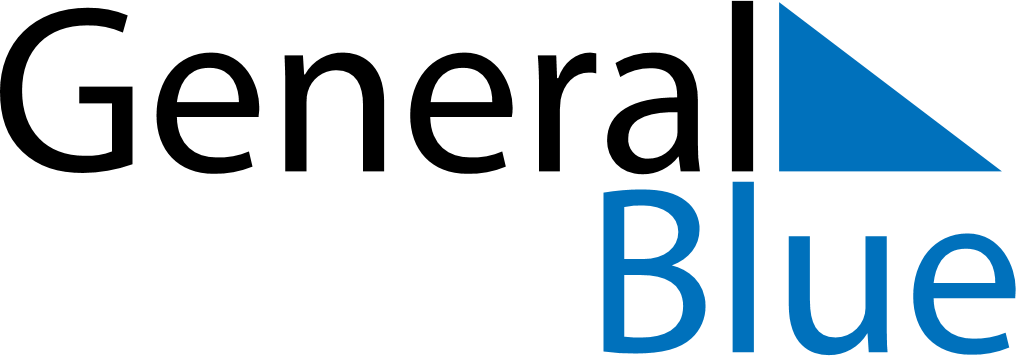 June 2024June 2024June 2024June 2024June 2024June 2024June 2024Saint-Vincent, Aosta Valley, ItalySaint-Vincent, Aosta Valley, ItalySaint-Vincent, Aosta Valley, ItalySaint-Vincent, Aosta Valley, ItalySaint-Vincent, Aosta Valley, ItalySaint-Vincent, Aosta Valley, ItalySaint-Vincent, Aosta Valley, ItalySundayMondayMondayTuesdayWednesdayThursdayFridaySaturday1Sunrise: 5:43 AMSunset: 9:11 PMDaylight: 15 hours and 28 minutes.23345678Sunrise: 5:42 AMSunset: 9:12 PMDaylight: 15 hours and 29 minutes.Sunrise: 5:42 AMSunset: 9:13 PMDaylight: 15 hours and 31 minutes.Sunrise: 5:42 AMSunset: 9:13 PMDaylight: 15 hours and 31 minutes.Sunrise: 5:41 AMSunset: 9:13 PMDaylight: 15 hours and 32 minutes.Sunrise: 5:41 AMSunset: 9:14 PMDaylight: 15 hours and 33 minutes.Sunrise: 5:40 AMSunset: 9:15 PMDaylight: 15 hours and 34 minutes.Sunrise: 5:40 AMSunset: 9:16 PMDaylight: 15 hours and 35 minutes.Sunrise: 5:40 AMSunset: 9:16 PMDaylight: 15 hours and 36 minutes.910101112131415Sunrise: 5:39 AMSunset: 9:17 PMDaylight: 15 hours and 37 minutes.Sunrise: 5:39 AMSunset: 9:18 PMDaylight: 15 hours and 38 minutes.Sunrise: 5:39 AMSunset: 9:18 PMDaylight: 15 hours and 38 minutes.Sunrise: 5:39 AMSunset: 9:18 PMDaylight: 15 hours and 39 minutes.Sunrise: 5:39 AMSunset: 9:19 PMDaylight: 15 hours and 40 minutes.Sunrise: 5:39 AMSunset: 9:19 PMDaylight: 15 hours and 40 minutes.Sunrise: 5:39 AMSunset: 9:20 PMDaylight: 15 hours and 41 minutes.Sunrise: 5:39 AMSunset: 9:20 PMDaylight: 15 hours and 41 minutes.1617171819202122Sunrise: 5:39 AMSunset: 9:21 PMDaylight: 15 hours and 42 minutes.Sunrise: 5:39 AMSunset: 9:21 PMDaylight: 15 hours and 42 minutes.Sunrise: 5:39 AMSunset: 9:21 PMDaylight: 15 hours and 42 minutes.Sunrise: 5:39 AMSunset: 9:21 PMDaylight: 15 hours and 42 minutes.Sunrise: 5:39 AMSunset: 9:22 PMDaylight: 15 hours and 42 minutes.Sunrise: 5:39 AMSunset: 9:22 PMDaylight: 15 hours and 43 minutes.Sunrise: 5:39 AMSunset: 9:22 PMDaylight: 15 hours and 43 minutes.Sunrise: 5:39 AMSunset: 9:22 PMDaylight: 15 hours and 43 minutes.2324242526272829Sunrise: 5:40 AMSunset: 9:23 PMDaylight: 15 hours and 42 minutes.Sunrise: 5:40 AMSunset: 9:23 PMDaylight: 15 hours and 42 minutes.Sunrise: 5:40 AMSunset: 9:23 PMDaylight: 15 hours and 42 minutes.Sunrise: 5:40 AMSunset: 9:23 PMDaylight: 15 hours and 42 minutes.Sunrise: 5:41 AMSunset: 9:23 PMDaylight: 15 hours and 42 minutes.Sunrise: 5:41 AMSunset: 9:23 PMDaylight: 15 hours and 41 minutes.Sunrise: 5:42 AMSunset: 9:23 PMDaylight: 15 hours and 41 minutes.Sunrise: 5:42 AMSunset: 9:23 PMDaylight: 15 hours and 40 minutes.30Sunrise: 5:43 AMSunset: 9:23 PMDaylight: 15 hours and 39 minutes.